 www.astekglobe.com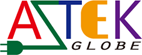 APA065-24R SERIES  65W  15-24V Adjustable Output Voltage AdapterFeatures*Universal AC Input Range *15-24V Adjustable Output Voltage Range*Protections: Short Circuit/Overload/ Overvoltage*Meet LVD*100% Hi-Pot & ATE Chroma test, 100% Burn-in test High Ambient Temp(45°C)Input Voltage: 90~264VACFrequency: 50~60HzInput current: 1.5A max.Inrush current: 80A maxEfficiency Level V OutputPart No          O/P Voltage           O/P Current(max.)   watt Max       APA065-S24R-z      15-24V(adjustable)         4.33A           65Wz: I=Interchangeable, 14=C14, 06=C6, 08=C8 AC plug: U=US, E=EU, A=Australia/New Zealand, B=British, K=KoreanLoad Regulation: 5% Max.                           Line Regulation: 1% Max.Operating Temperature: 0~40degree CStorage Temperature: -20~85degree COver Voltage Protection/Short Circuit Protection: Auto RecoveryRipple & Noise: 1%Storage Humidity: 5~95% RHMechanical Type: Interchangeable US/EU/UK/AU/KR plug Cord-in Cord-out=C14/C6/C8 Inlet, US 2pin/3pin plug, EU/AS 2pin/3pin Plug, Desktop C14/C6/C8 inletSafety approvals: DOE V, UL, cUL,TUV-GS, CB
EMC: CE, VCCI, LVD 
Mechanical Drawing     Desktop                       Interchangeable Plug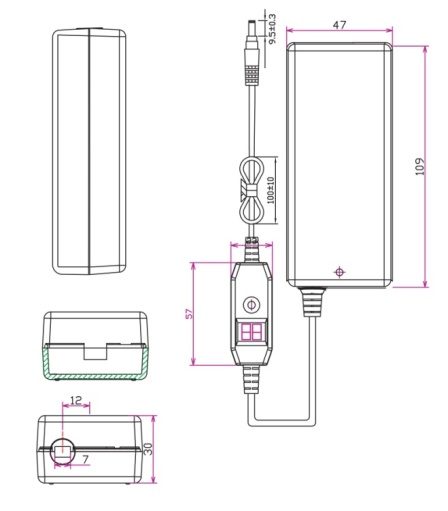 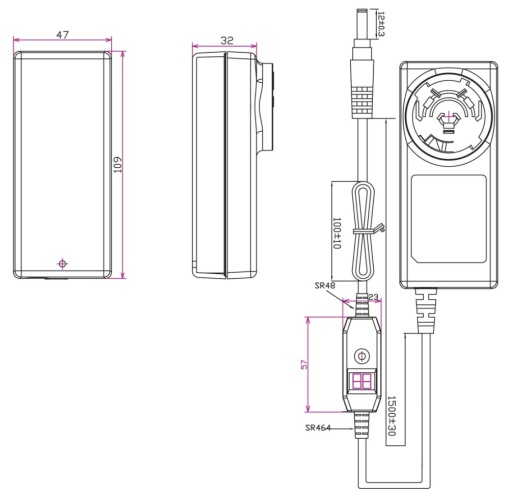 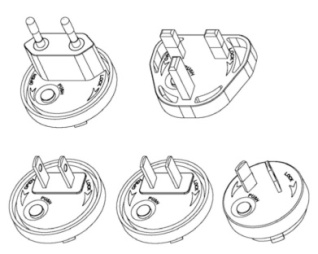 